 Прокат инвалидной техники.Схема работы проката.1. Вы платите залоговую стоимость2. Заключаете договор проката и получаете на руки изделие. 3. Когда Вы возвращаете изделие, Вам возвращается залог за минусом стоимости аренды.Условия проката:Минимальный срок проката – 10 календарных дней.Максимальный срок проката – 3 месяца.Прокат осуществляется на условии договора, подписанного обеими сторонами.Залоговая стоимость прокатываемого оборудования – 100%Стоимость проката одного изделия в сутки:За 10 дней – 15% от залоговой стоимости изделия;За 20 дней – 25% от залоговой стоимости изделия;За 30 дней -  30% от залоговой стоимости изделия;Свыше 30 дней, в течение 2-ого месяца проката – 0,8% в день от стоимости изделия.За 3-ий и последующие месяцы проката – 0,5% в день от залоговой стоимости изделия.Залоговая сумма возвращается за вычетом общей стоимости проката, при сдаче оборудования на склад нашей компании.Если Вы решили не возвращать изделие, Вам достаточно позвонить нашим операторам, назвать номер и дату заключения договора и заявить о том, что Вы оставляете изделие у себя. С этого момента Вы будете являться владельцем данного изделия. Залоговая стоимость в данном случае не возвращается.Если Вы решили продлить срок аренды изделия, для этого Вам нужно выполнить одно из следующих действий:А. Позвонить по номеру (495) 675-00-15 и назвать номер и дату заключения договора и сообщить о продлении;Б. Написать письмо на e-mail (info@alexorto.ru) с темой письма    “Продление аренды”.РАСЧЕТ СТОИМОСТИ ПРОКАТА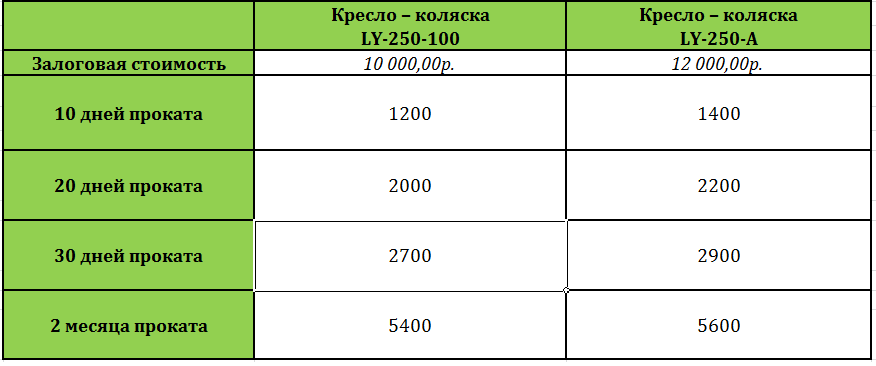 Штраф за несвоевременный возврат изделияПросрочка в 1 день – 1% от залоговой стоимости Просрочка от 2 до 3 дней – 2% от залоговой стоимости за каждый просроченный деньПросрочка от 4 до 5 дней – 4% от залоговой стоимости за каждый просроченный деньПросрочка более 5 дней (6 и последующие дни) – 5% от залоговой стоимости + 2% за каждый последующий просроченный день, т.е. на 6-ой день возврата – штрафная стоимость будет = 7%  от залоговой стоимости, на 7-ой день – 9% от залоговой стоимости и т.д.